Scoring Rubric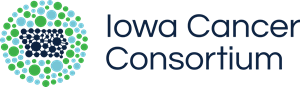 Notes (optional):